安全生产法知识网络答题及《水安将军》网络知识竞赛活动参赛方式安全生产法知识网络答题活动，采用线上答题的方式，共30题，满分100分，答题成绩在80分（含）以上者可在活动结束后3个月内下载“学时证明”，经质监服务中心核实后，按“三类人员”教育培训4学时认定。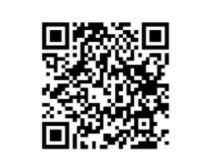 《水安将军》，企业需扫码完成单位注册后，由企业职工选择通过微信小程序在“玩家信息”完成个人注册后答题，通过“积分商店”兑换学时证明，经质监服务中心核实后，最高按“三类人员”教育培训8学时认定。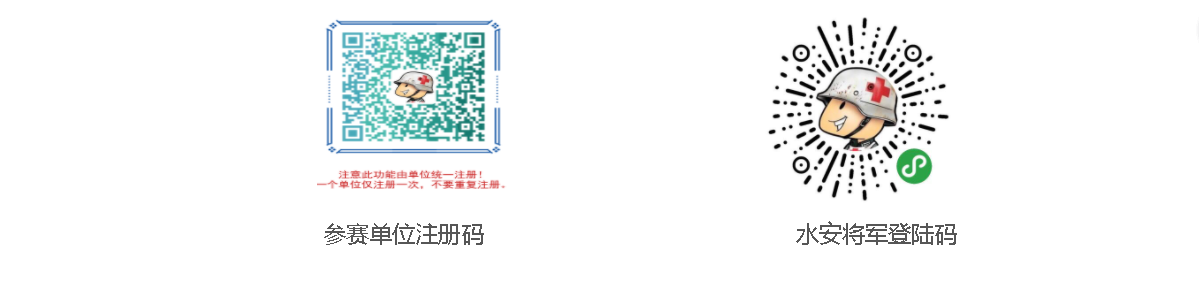 